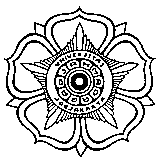 PROGRAM PASCASARJANA UGMPROGRAM STUDI ILMU FARMASI Gedung Unit III Lantai 3 Fakultas Farmasi UGMTlp.& Fax. (0274) 546857, 552956, Telp. 553110PROGRAM PASCASARJANA UGMPROGRAM STUDI ILMU FARMASI Gedung Unit III Lantai 3 Fakultas Farmasi UGMTlp.& Fax. (0274) 546857, 552956, Telp. 553110Undangan Seminar Tesis		                                                        tgl. – bulan -  tahun Dengan hormat,Mengharapkan kesediaan Bpk/Ibu/Sdr. untuk mengikuti acara SEMINAR TESIS S2 Ilmu Farmasi yang akan diselenggarakan pada:H a r i 		: Tanggal		: J a m		: ..........WIBTempat		: Ruang Kuliah Program Pascasarjana Gedung Unit III Lt. 3   Fak. Farmasi UGMSeminar akan disampaikan oleh : Sdr. ....nama mahasiswa..... dengan judul : ..............................................................................................................................................................................................................................................Pembimbing Tesis :   1. ..................................                                 2. ..................................Demikian atas perhatian serta kehadiran Bpk/Ibu/Sdr. diucapkan terima kasih.Ketua Program Studi S2 Ilmu Farmasi,Dr. Erna Prawita Setyowati, M.Si., Apt.NIP. 196804151997022001Undangan Seminar Tesis		                                                        tgl. – bulan -  tahun Dengan hormat,Mengharapkan kesediaan Bpk/Ibu/Sdr. untuk mengikuti acara SEMINAR TESIS S2 Ilmu Farmasi yang akan diselenggarakan pada:H a r i 		: Tanggal		: J a m		: ..........WIBTempat		: Ruang Kuliah Program Pascasarjana Gedung Unit III Lt. 3   Fak. Farmasi UGMSeminar akan disampaikan oleh : Sdr. ....nama mahasiswa..... dengan judul : ..............................................................................................................................................................................................................................................Pembimbing Tesis :   1. ..................................                                 2. ..................................Demikian atas perhatian serta kehadiran Bpk/Ibu/Sdr. diucapkan terima kasih.Ketua Program Studi S2 Ilmu Farmasi,Dr. Erna Prawita Setyowati, M.Si., Apt.NIP. 196804151997022001Undangan Seminar Tesis		                                                        tgl. – bulan -  tahun Dengan hormat,Mengharapkan kesediaan Bpk/Ibu/Sdr. untuk mengikuti acara SEMINAR TESIS S2 Ilmu Farmasi yang akan diselenggarakan pada:H a r i 		: Tanggal		: J a m		: ..........WIBTempat		: Ruang Kuliah Program Pascasarjana Gedung Unit III Lt. 3   Fak. Farmasi UGMSeminar akan disampaikan oleh : Sdr. ....nama mahasiswa..... dengan judul : ..............................................................................................................................................................................................................................................Pembimbing Tesis :   1. ..................................                                 2. ..................................Demikian atas perhatian serta kehadiran Bpk/Ibu/Sdr. diucapkan terima kasih. Ketua Program Studi S2 Ilmu Farmasi,Dr. Erna Prawita Setyowati, M.Si., Apt.NIP. 196804151997022001Undangan Seminar Tesis		                                                        tgl. – bulan -  tahun Dengan hormat,Mengharapkan kesediaan Bpk/Ibu/Sdr. untuk mengikuti acara SEMINAR TESIS S2 Ilmu Farmasi yang akan diselenggarakan pada:H a r i 		: Tanggal		: J a m		: ..........WIBTempat		: Ruang Kuliah Program Pascasarjana Gedung Unit III Lt. 3   Fak. Farmasi UGMSeminar akan disampaikan oleh : Sdr. ....nama mahasiswa..... dengan judul : ..............................................................................................................................................................................................................................................Pembimbing Tesis :   1. ..................................                                 2. ..................................Demikian atas perhatian serta kehadiran Bpk/Ibu/Sdr. diucapkan terima kasih. Ketua Program Studi S2 Ilmu Farmasi,Dr. Erna Prawita Setyowati, M.Si., Apt.NIP. 196804151997022001